Bureau of Health Workforce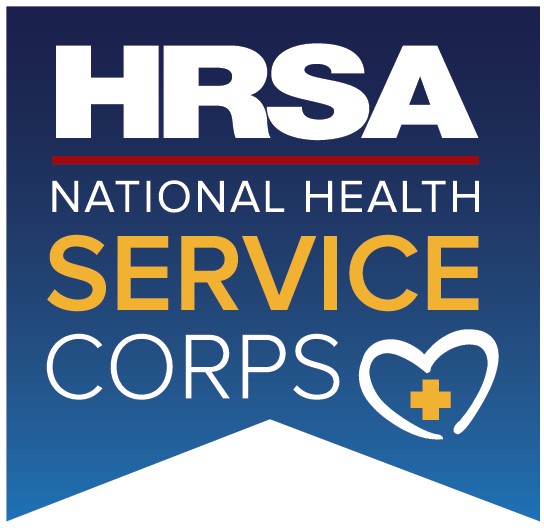 U.S. Department of Health and Human Services Health Resources and Services AdministrationNHSC COMPREHENSIVE BEHAVIORAL HEALTH SERVICES CHECKLISTAttach all required documentation for services provided on-site and off-site**Only NHSC Site Administrators are permitted to submit certification document**Name of Site	 Address	Section I. Core Comprehensive Behavioral Health Services The following three services must be provided on-site; these services cannot be offered in-network or off-site through referral, affiliation, or contract. Sites must provide documentation demonstrating that these services are provided on-site. Refer to the Site Reference Guide for the on-site document list.Check the box and enter supporting documentationCheck the box and enter supporting documentationSection I. Core Comprehensive Behavioral Health Services The following three services must be provided on-site; these services cannot be offered in-network or off-site through referral, affiliation, or contract. Sites must provide documentation demonstrating that these services are provided on-site. Refer to the Site Reference Guide for the on-site document list.Provided On-site What document demonstrates this service?1. Screening and Assessment: Screening is the practice of determining the presence of risk factors, early behaviors, and biomarkers which enables early identification of behavioral health disorders (e.g., warning signs for suicide, substance abuse, depression) and early access to care. Assessment is a clinical examination that analyzes bio-psych-social information to evaluate patient behavioral health.2. Treatment Plan: A formalized, written document that details a patient's current clinical symptoms and diagnosis, and outlines the therapeutic strategies and goals that will assist the patient in reducing clinical symptoms and overcoming behavioral health issues. The plan also identifies clinical care needs and treatment(s) to be provided by affiliated health and behavioral health care providers and settings.3. Care Coordination: Care Coordination is the practice of navigating and integrating the efforts of primary care, specialty health care, and social service providers to support a patient’s health, Wellness and independence.Section II. Non-Core Comprehensive Behavioral Health ServicesThe following services may be provided on-site, in-network, or off-site through referral, affiliation, or contract.  Sites must provide documentation demonstrating that these services are provided on-site, in-network, or off-site. Refer to the Site Reference Guide for the on-site and off-site document list.Select On-site or Off-site and enter supporting documentation Select On-site or Off-site and enter supporting documentation Select On-site or Off-site and enter supporting documentation Section II. Non-Core Comprehensive Behavioral Health ServicesThe following services may be provided on-site, in-network, or off-site through referral, affiliation, or contract.  Sites must provide documentation demonstrating that these services are provided on-site, in-network, or off-site. Refer to the Site Reference Guide for the on-site and off-site document list.(Select One)(Select One)What document demonstrates this service?Section II. Non-Core Comprehensive Behavioral Health ServicesThe following services may be provided on-site, in-network, or off-site through referral, affiliation, or contract.  Sites must provide documentation demonstrating that these services are provided on-site, in-network, or off-site. Refer to the Site Reference Guide for the on-site and off-site document list.On-SiteOff-SiteWhat document demonstrates this service?1. Diagnosis: The practice of determining a patient’s emotional, socio-emotional, behavioral, or mental symptoms as a diagnosable disorder in accordance with the Diagnostic and Statistical Manual of Mental Disorders (DSM; most current edition) and International Classification of Disease (ICD; most current edition).2. Therapeutic Services (including, but not limited to, psychiatric medication prescribing and management, chronic disease management, and Substance Use Disorder Treatment): Broad range of evidence-based or promising behavioral health practice(s) with the primary goal of reducing or alleviating behavioral health symptoms, improve functioning, and restore/maintain a patient’s health (e.g., individual, family, and group psychotherapy/counseling; psychopharmacology; and short/long-term hospitalization).a.	Psychiatric Medication Prescribing and Managementb.	Substance Use Disorder Treatmentc.	Short/long-term hospitalizationd.	Other (Please list)                                                                              e.	Other (Please list)                                                                                3.	Crisis/Emergency Services (including, but not limited to, 24-hour crisis call access): The method(s) used to offer immediate, short-term help to individuals who experience an event that produces emotional, mental, physical, and behavioral distress or problems. In some instances, a crisis may constitute an imminent threat or danger to self and others or a grave disability. (Note: generic hotline, hospital emergency room referral, or 911 is not sufficient).4.	Consultative Services: The practice of collaborating with health care and other social service providers (e.g., education, child welfare, and housing) to identify the biological, psychological, medical, and social causes of behavioral health distress, to determinetreatment approach(s), and to improve patient functioning.5.	Case Management: The practice of assisting and supporting patients in developing their skills to gain access to needed health care, housing, employment, social, educational, and other services essential to meeting basic human needs and consistent with their health care treatment, symptom management, recovery, and independent functioning.Section III. Off-Site Behavioral Health Service Provider(s)For each of the non-core services under Section II that are provided off-site, enter the entity that provides the off-site service(s).Section III. Off-Site Behavioral Health Service Provider(s)For each of the non-core services under Section II that are provided off-site, enter the entity that provides the off-site service(s).Section III. Off-Site Behavioral Health Service Provider(s)For each of the non-core services under Section II that are provided off-site, enter the entity that provides the off-site service(s).Section III. Off-Site Behavioral Health Service Provider(s)For each of the non-core services under Section II that are provided off-site, enter the entity that provides the off-site service(s).Provider’s NameProvider’s NameAddressAddressServices OfferedServices OfferedProvider’s NameProvider’s NameAddressAddressServices OfferedServices OfferedSection IV. Certification of Compliance with Behavioral Health Clinical Practice RequirementsCertify that the behavioral health site adheres to the clinical practice requirements for behavioral health providers under the NHSC and supports NHSC participants in meeting their obligation related to the clinical practice requirements. Refer to the appropriate NHSC Application and Program Guidance for a detailed definition of Full-Time or Half-Time Clinical Practice.Site Meets Criteria (Select One)Site Meets Criteria (Select One)Section IV. Certification of Compliance with Behavioral Health Clinical Practice RequirementsCertify that the behavioral health site adheres to the clinical practice requirements for behavioral health providers under the NHSC and supports NHSC participants in meeting their obligation related to the clinical practice requirements. Refer to the appropriate NHSC Application and Program Guidance for a detailed definition of Full-Time or Half-Time Clinical Practice.YESNOFull-time: The site offers employment opportunities that adhere to the NHSC definition of full-time clinical practice. Half-time: The site offers employment opportunities that adhere to the NHSC definition of half-time clinical practice. Section V. Site Certification By signing below, the NHSC Site Administrator is affirming the truthfulness and accuracy of the information in this document.I, 	, hereby certify that the information provided above, and all supportinginformation, is true and accurate. I understand that this information is subject to verification by the NHSC.SignatureDate: OFFICIAL USE ONLYOFFICIAL USE ONLYOFFICIAL USE ONLYRecommended By: Certified Not CertifiedComments:Comments:Comments: